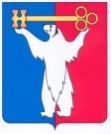 АДМИНИСТРАЦИЯ ГОРОДА НОРИЛЬСКАКРАСНОЯРСКОГО КРАЯПОСТАНОВЛЕНИЕ13.06.2024                                         г. Норильск 			                      № 268О проведении капитального ремонта общего имущества многоквартирных домов в соответствии с муниципальной программой «Реформирование и модернизация жилищно – коммунального хозяйства и повышение энергетической эффективности» На основании ходатайства общества с ограниченной ответственностью «СеверныйБыт» (ИНН 2457072713, ОГРН 1112457001898, далее – управляющая организация), в связи с непринятием собственниками помещений многоквартирных домов, включенных в сводный титульный список на проведение ремонта многоквартирных домов муниципального образования город Норильск на 2024 год, утвержденный решением комиссии Городского Совета по городскому хозяйству от 20.02.2024 № 202 (далее - Сводный титульный список), решений о проведении капитального ремонта общего имущества, руководствуясь статьями 165, 189 Жилищного кодекса Российской Федерации, подпунктом «з» пункта 2.11 Порядка предоставления из средств местного бюджета управляющим организациям, товариществам собственников жилья субсидии на финансовое обеспечение (возмещение) затрат по проведению капитального ремонта многоквартирных домов жилищного фонда муниципального образования город Норильск, утвержденного постановлением Администрации города Норильска от 19.06.2009 № 303, ПОСТАНОВЛЯЮ:1. Утвердить Перечень многоквартирных домов, расположенных на территории муниципального образования город Норильск, включенных в Сводный титульный список, собственники помещений в которых не приняли решение о проведении капитального ремонта общего имущества в соответствии с подпрограммой 2 «Организация проведения ремонта многоквартирных домов» муниципальной программы «Реформирование и модернизация жилищно - коммунального хозяйства и повышение энергетической эффективности», утвержденной постановлением Администрации города Норильска от 07.12.2016 № 585 (далее - Муниципальная программа), согласно приложению к настоящему постановлению.2. Провести в соответствии с Муниципальной программой капитальный ремонт общего имущества многоквартирных домов, расположенных на территории муниципального образования город Норильск, указанных в пункте 1 настоящего постановления.3. Муниципальному казенному учреждению «Управление жилищно-коммунального хозяйства» направить копию настоящего постановления управляющей организации в течение трех рабочих дней со его дня издания, в целях уведомления о принятом решении собственников помещений многоквартирных домов, указанных в приложении к настоящему постановлению, путем размещения объявлений на информационных досках в многоквартирных домах и на официальном сайте управляющей организации.4. Опубликовать настоящее постановление в газете «Заполярная правда» и разместить его на официальном сайте муниципального образования город Норильск.5. Настоящее постановление вступает в силу с даты его подписания.Глава города Норильска						                        Д.В. КарасевУТВЕРЖДЕНпостановлением Администрации города Норильскаот 13.06.2024 № 268Перечень многоквартирных домов, расположенных на территории муниципального образования город Норильск, включенных в Сводный титульный список, собственники помещений в которых не приняли решение о проведении капитального ремонта общего имущества в соответствии с подпрограммой 2 «Организация проведения ремонта многоквартирных домов» муниципальной программы «Реформирование и модернизация жилищно – коммунального хозяйства и повышение энергетической эффективности», утвержденной постановлением Администрации города Норильска от 07.12.2016 № 585№ п\пАдрес многоквартирного домаВид работ1.ул. Федоровского, д. 25ремонт и окраска фасадов, капитальный ремонт крыши (мягкая кровля)